47th PENANG PESTA INTERNATIONAL BOWLING CHAMPIONSHIP 201910 – 18 DecemberMegamall Bowling Center, Prai.Country/Congress/Association/Club:Contact No.:Total Number of Bowlers & Officials:				HOTEL RESERVATIONOFFICIAL HOTEL:	VOUK HOTEL SUITES				57-G-3, Mansion One, Jalan Sultan Ahmad Shah				George Town, 10050 PenangNote:	Kindly make your room reservation early to avoid disappointment.FLIGHT INFORMATIONNote:	Complimentary Penang International Airport pick up services provided for those staying      at VOUK Hotel Suites.Tournament Secretariat47th Penang Pesta International Bowling Championships 2019c/o Mega Bowling Centre, Level 4, Pinang Megamall, Prai.Tel.: 6-012-4851775		Email:	cheahbc2233@gmail.com 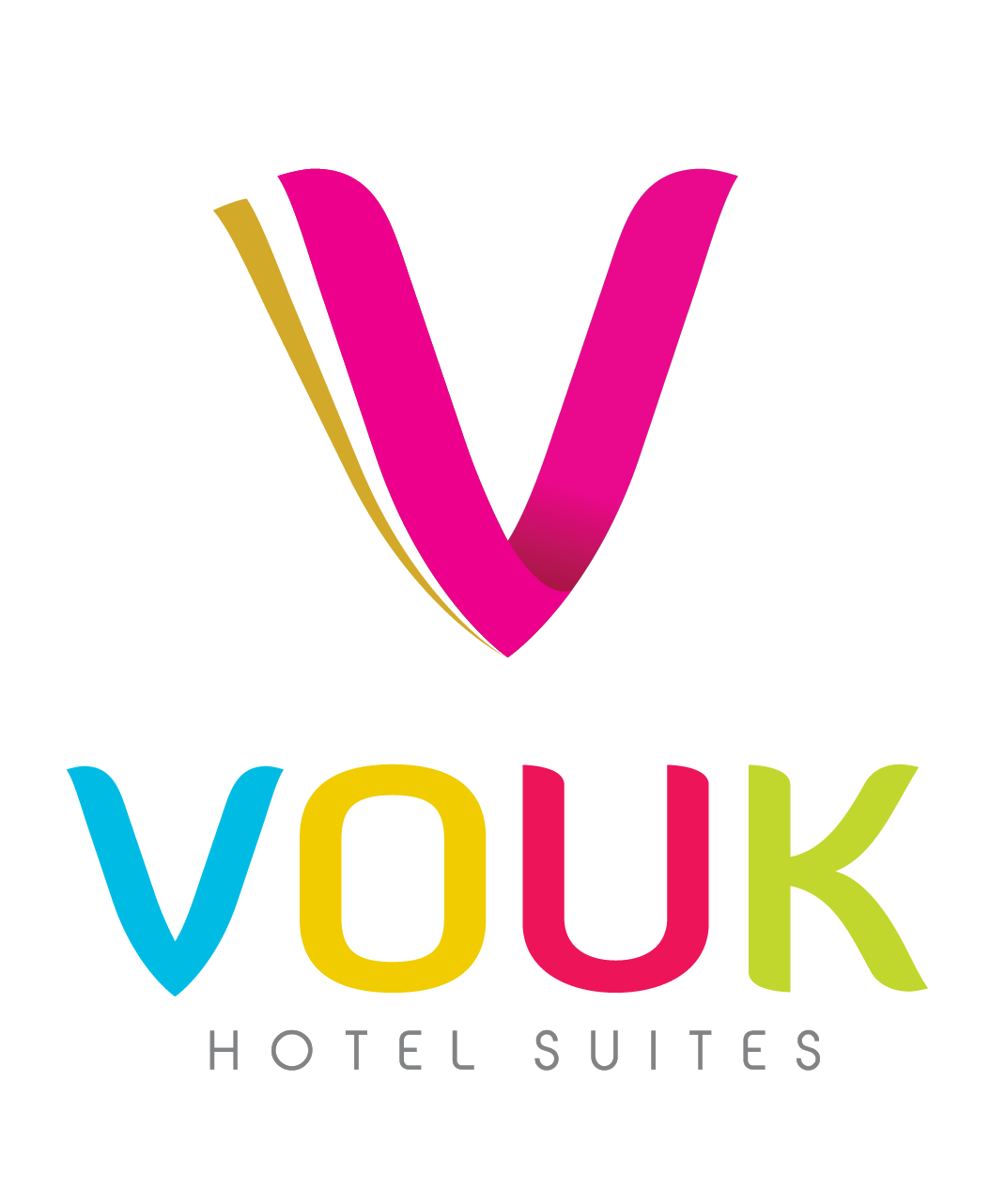 Single/ TwinSharingRM230.00 Nett(incl. B’fast)DateCheck InDateCheck OutName1.2.3.Arrival DateArrival TimeFlight## of PaxDeparture DateDeparture TimeFlight## of Pax